ІНФОРМАЦІЯщодо проведення заходів до Всесвітнього Дня водно-болотних угідьпо Слов’янській загальноосвітній школі І-ІІІ ступенів № 4Слов’янської міської радиЗ 12.02 по 15.02.2018 у школі було проведено інформаційну кампанію, спрямовану на підвищення обізнаності учнів школи з питань необхідності збереження водно – болотних угідьДиректор школи                                                                     О.Л.Пастухов                                         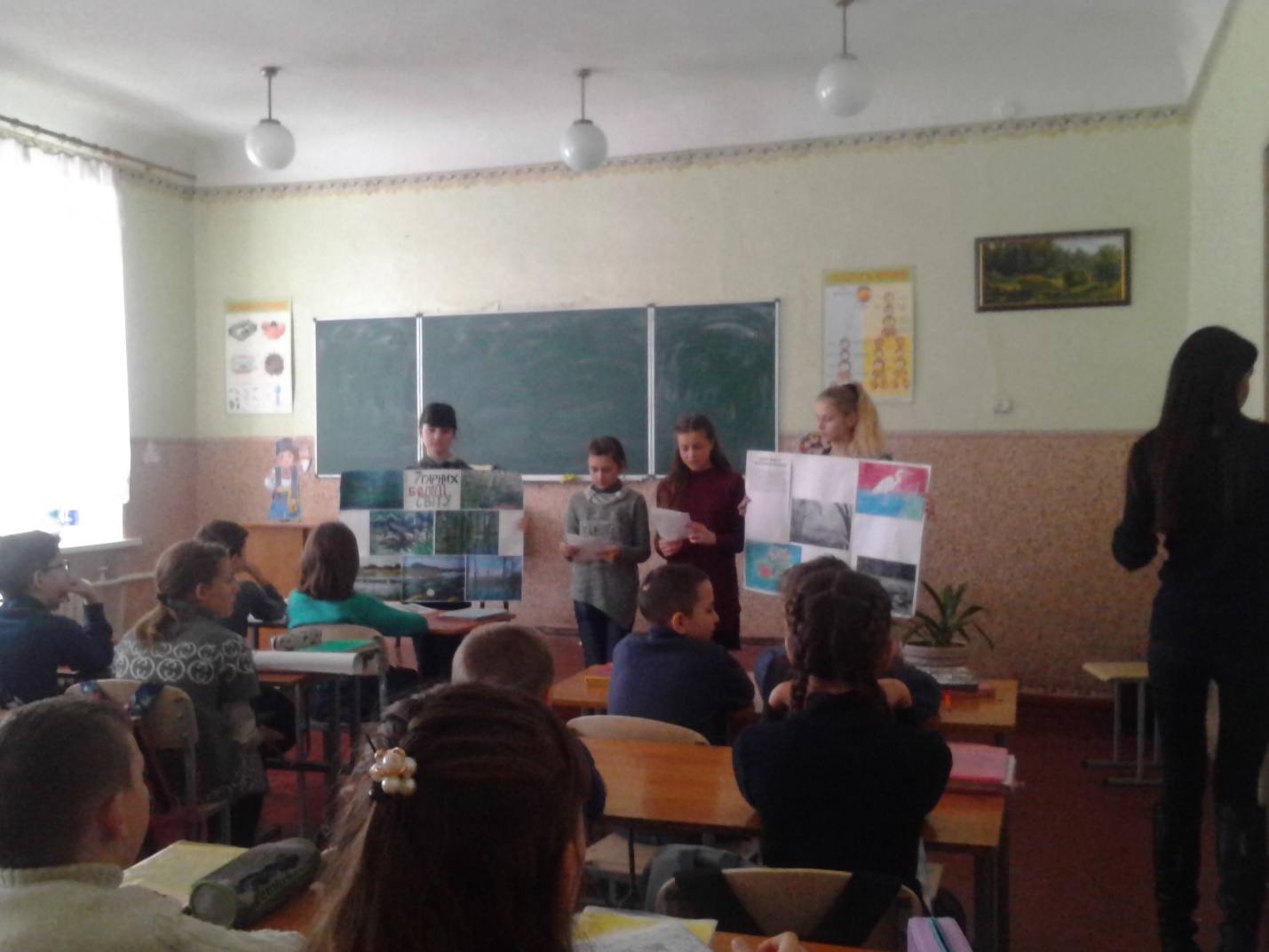 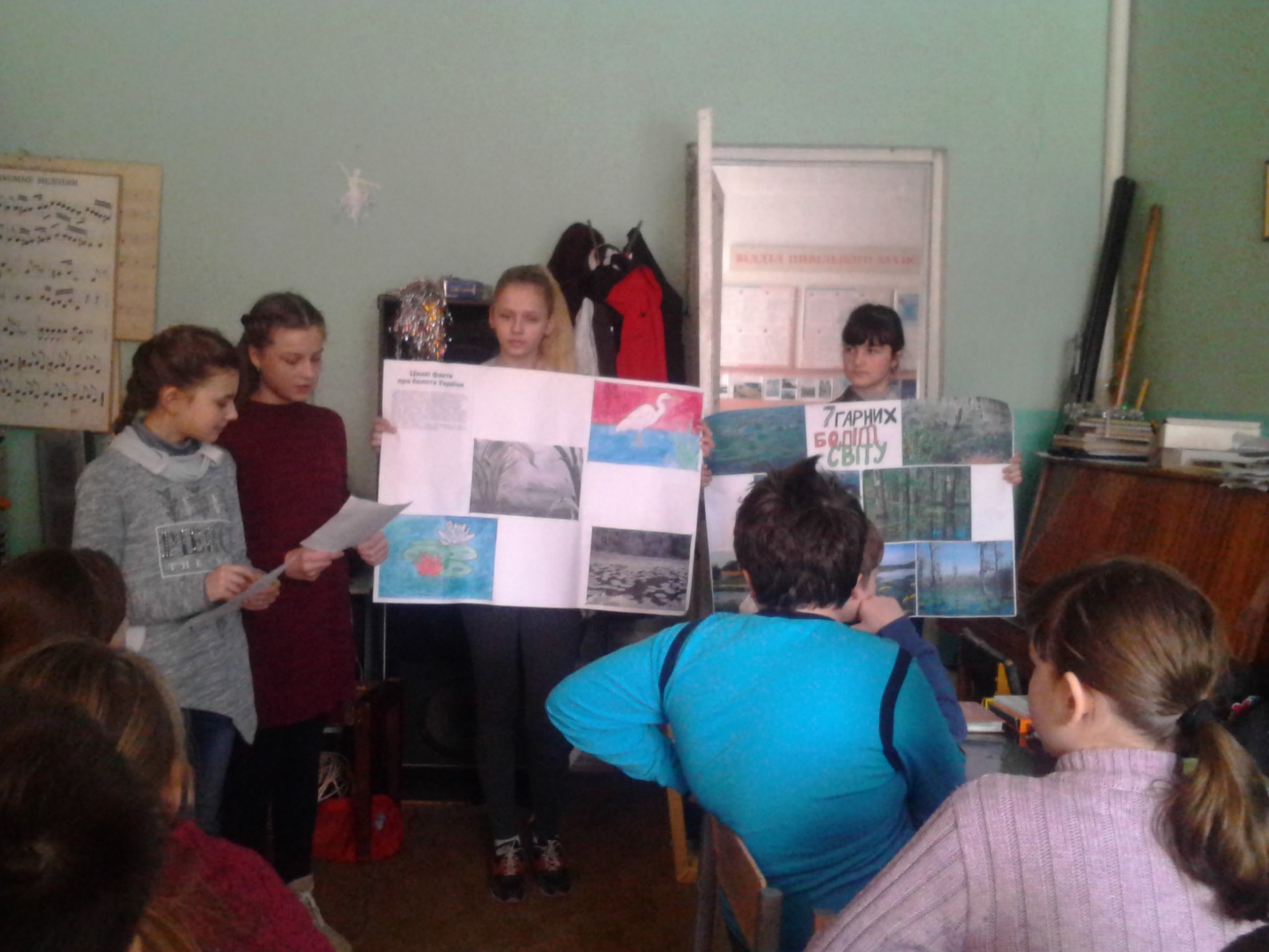 №П\ПЗаходиКласиВідповідальні1Акція «Водно-болотні для важливості розвитку міста»5-11Самойленко О.О.2Інформаційна хвилинка «Водні ресурси Донеччини»1-8 Бєлікова І.С.Самойленко О.О.3Круглий стіл «Значення водно – болотних угідь в Україні»8Самойленко О.О.4 Виставка плакатів «Болота світу»9-10Соломко Н.Л.5Тематичний урок «Болота Північної Америки»7Самойленко О.О.